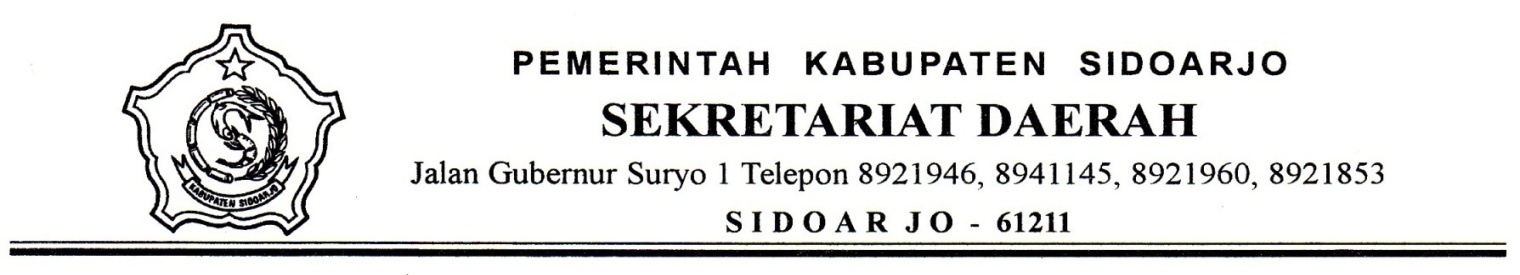 PENGUMUMAN LELANG ULANGNomor : 027/02.15.15/SU/Pokja.7/2018Pokja PPBJ 7-2018 Bagian Pengadaan Barang dan Jasa Kabupaten Sidoarjo akan melaksanakan Seleksi Umum dengan Prakualifikasi secara elektronik untuk paket Jasa Konsultansi sebagai berikut:Paket PekerjaanNama paket pekerjaan	:	Jasa Konsultansi Perencanaan Pembangunan Gedung RPH ModernNilai total HPS	:	Rp. 299,897,609.44Sumber pendanaan       	:	APBD pada Dinas Pekerjaan Umum dan Penataan Ruang Kab. Sidoarjo TA 2018Persyaratan Peserta :Paket pengadaan ini terbuka untuk penyedia yang teregistrasi pada Layanan Pengadaan Secara Elektronik ( LPSE ) dan memenuhi persyaratan :Peserta harus memiliki Surat Izin Usaha Jasa Konstruksi (SIUJK) kualifikasi Kecil klasifikasi Perencana Arsitektur yang masih berlaku;Peserta harus memiliki Sertifikat Badan Usaha Jasa Perencana Konstruksi (SBUJK) kualifikasi Kecil klasifikasi Perencana Arsitektur yang masih berlaku;Memiliki Akte Pendirian Perusahaan serta perubahan terakhir ( jika ada );Memiliki NPWP dan telah memenuhi kewajiban perpajakan tahun pajak terakhir (SPT Tahunan) minimal tahun 2016;Memperoleh paling sedikit 1 (satu) pekerjaan sebagai penyedia jasa konsultansi dalam kurun waktu 4 (empat) tahun terakhir, baik di lingkungan pemerintah maupun swasta termasuk pengalaman subkontrak;Memiliki pengalaman pekerjaan Perencanaan Bangunan Gedung Bertingkat (dibuktikan dengan SPK/kontrak dan Berita acara serah terima pekerjaan);Memiliki kemampuan menyediakan fasilitas / peralatan / perlengkapan untuk  melaksanakan pekerjaan jasa konsultansi ini sesuai yang dipersyaratkan pada dokumen pengadaan;Pelaksanaan PengadaanPengadaan ini dilaksanakan secara elektronik, dengan mengakses aplikasi Sistem Pengadaan Secara Elektronik ( SPSE ) pada alamat website LPSE: www.lpsesidoarjokab.go.idJadwal Pelaksanaan PengadaanDapat dilihat pada website LPSEDokumen Pengadaan dapat di download melalui aplikasi SPSE.Demikian disampaikan untuk menjadi perhatian.Sidoarjo, 15 Pebruari 2018Sidoarjo, 15 Pebruari 2018Sidoarjo, 15 Pebruari 2018Sidoarjo, 15 Pebruari 2018Sidoarjo, 15 Pebruari 2018Pokja PPBJ 7-2018Pokja PPBJ 7-2018Pokja PPBJ 7-2018Pokja PPBJ 7-2018Pokja PPBJ 7-2018BAGIAN PENGADAAN BARANG DAN JASABAGIAN PENGADAAN BARANG DAN JASABAGIAN PENGADAAN BARANG DAN JASABAGIAN PENGADAAN BARANG DAN JASABAGIAN PENGADAAN BARANG DAN JASASETDA Kabupaten SidoarjoSETDA Kabupaten SidoarjoSETDA Kabupaten SidoarjoSETDA Kabupaten SidoarjoSETDA Kabupaten Sidoarjo1.M. BAYU SETOKHARISMA W, ST.Ketua1. ……………2.MORYS DWI SAPUTRA, ST.Sekretaris2. ……………3.SUDARSONO, ST.Anggota3. ……………